Ožujak 2016.INFORMACIJSKI PROGRAM KNJIŽNICE21.03. Svjetski dan pjesništva22.03. Dan voda27.03. Svjetski dan kazalištaKORELACIJA: knjižnica, hrvatski jezik, priroda, zemljopisNASTAVNI SADRŽAJ  OBRAZOVNE ZADAĆE   METODE     SREDSTVAHrabrica / 1.r.                 osobine lika                      čitanje           priča Stanari u slonu/2.a        pouka priče                                              Ž.H.VukeljaSat lektire u suradnji s razrednom nastavom      razgovor        priče                                                                                       skupni rad     D.Horvatić                                                                                                                     nast. listići Grički top/3.r.               povijest gričkog topa       čitanje            legenda/Horvatić                            Duh u močvari/4.r.      zaštita životinja u            informiranje  roman/Gardaš                                                Kopačkom rituIzborna lektira/5.r.     novi pisci i knjige            informiranje   prozna djelaPovjestice  /6.r.           povijesne teme A.Šenoe                           Krilić, Gavran…Maturalac /7.r.           dijaloška karakt. lika                                 roman/ PrimoracBreza /8.r.                   društvena, misaona,                                  pripovijetka/Kolar                                     karakterizacija lika                                   igrani film /CD 21.03.Dan poezije      poetski stil                        informiranje    izbor iz lirike                                                                                                         knjiga.com/…achtung22.03.Dan voda         Rezolucija UN-a o zaštiti vode                prezentacija/web str.                                                                                                        Petlevski: Knjiga o vodi                                                                                                           Ekološki glasnik                                                                                                        www.t-portal.hr  27.03.Dan kazališta  povijest kazališta                                     https://hr.vikipedia.org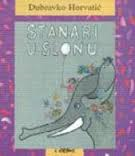 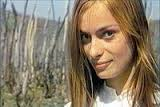 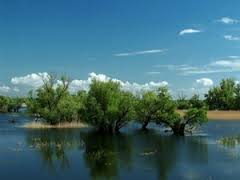 